	Certificat d’Aisance AquatiqueLe professeur des écoles ou le professeur d’éducation physique et sportive(1),(1) rayer la mention inutilecertifie que l’élève _______________________________________________a passé avec succès le test défini par l’article A. 322-2-3 du code du sport.le ___ / ___ / _________ Nom et signature du Professeur :Certificat d’Aisance AquatiqueLe professeur des écoles ou le professeur d’éducation physique et sportive(1),(1) rayer la mention inutilecertifie que l’élève _______________________________________________a passé avec succès le test défini par l’article A. 322-2-3 du code du sport.le ___ / ___ / _________ Nom et signature du Professeur :Certificat d’Aisance AquatiqueLe professeur des écoles ou le professeur d’éducation physique et sportive(1),(1) rayer la mention inutilecertifie que l’élève _______________________________________________a passé avec succès le test défini par l’article A. 322-2-3 du code du sport.le ___ / ___ / _________ Nom et signature du Professeur :Certificat d’Aisance AquatiqueLe professeur des écoles ou le professeur d’éducation physique et sportive(1),(1) rayer la mention inutilecertifie que l’élève _______________________________________________a passé avec succès le test défini par l’article A. 322-2-3 du code du sport.le ___ / ___ / _________ Nom et signature du Professeur :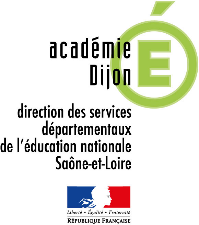 Cachet de l’établissementet signature du directeur de l’écoleou du chef d’établissement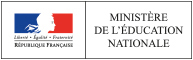 Certificatd’Aisance AquatiqueNOM : ____________________________ Prénom : __________________________ Date de naissance : __ / __ / __________ École / collège : __________________________________ Cachet de l’établissementet signature du directeur de l’écoleou du chef d’établissementCertificatd’Aisance AquatiqueNOM : ____________________________ Prénom : __________________________ Date de naissance : __ / __ / __________ École / collège : __________________________________ Cachet de l’établissementet signature du directeur de l’écoleou du chef d’établissementCertificatd’Aisance AquatiqueNOM : ____________________________ Prénom : __________________________ Date de naissance : __ / __ / __________ École / collège : __________________________________ Cachet de l’établissementet signature du directeur de l’écoleou du chef d’établissementCertificatd’Aisance AquatiqueNOM : ____________________________ Prénom : __________________________ Date de naissance : __ / __ / __________ École / collège : __________________________________ 